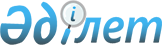 О мерах по реализации Закона Республики Казахстан от 15 июня 2017 года "О внесении изменений и дополнений в некоторые законодательные акты Республики Казахстан по вопросам растительного и животного мира"Распоряжение Премьер-Министра Республики Казахстан от 3 августа 2017 года № 105-р
      1. Утвердить прилагаемый перечень правовых актов, принятие которых необходимо в целях реализации Закона Республики Казахстан от 15 июня 2017 года "О внесении изменений и дополнений в некоторые законодательные акты Республики Казахстан по вопросам растительного и животного мира" (далее - перечень).
      2. Министерству сельского хозяйства Республики Казахстан:
      1) разработать и в установленном законодательством порядке внести на утверждение в Правительство Республики Казахстан проекты правовых актов согласно перечню;
      2) принять соответствующие ведомственные правовые акты согласно перечню и проинформировать Правительство Республики Казахстан о принятых мерах. Перечень
правовых актов, принятие которых необходимо в целях реализации Закона Республики Казахстан от 15 июня 2017 года "О внесении изменений и дополнений в некоторые законодательные акты Республики Казахстан по вопросам растительного и животного мира"
      Примечание: расшифровка аббревиатур:
      УДП - Управление Делами Президента Республики Казахстан;
      МСХ - Министерство сельского хозяйства Республики Казахстан;
      МОН - Министерство образования и науки Республики Казахстан;
      МКС - Министерство культуры и спорта Республики Казахстан;
      МФ - Министерство финансов Республики Казахстан;
      МНЭ - Министерство национальной экономики Республики Казахстан;
      МВД - Министерство внутренних дел Республики Казахстан;
      МЭ - Министерство энергетики Республики Казахстан.
					© 2012. РГП на ПХВ «Институт законодательства и правовой информации Республики Казахстан» Министерства юстиции Республики Казахстан
				
      Премьер-Министр 

Б. Сагинтаев
Утвержден
распоряжением Премьер-Министра
Республики Казахстан
от 3 августа 2017 года № 105-р
№

п/п

Наименование правового акта

Форма

правового акта

Ответственные

государственные органы

Срок

исполнения

Лицо, ответственное за качество, своевременность разработки и внесения правового акта

1

2

3

4

5

6

1.
О внесении изменений и дополнений в постановление Правительства Республики Казахстан от 6 апреля 2005 года № 310 "Некоторые вопросы Министерства сельского хозяйства Республики Казахстан"
постановление

Правительства Республики Казахстан
постановление

Правительства Республики Казахстан
МСХ
МСХ
август 2017 года
Нысанбаев Е.Н.
2.
Об утверждении перечня особо охраняемых природных территорий республиканского значения
постановление

Правительства Республики Казахстан
постановление

Правительства Республики Казахстан
МСХ,

МОН, УДП (по согласованию)
МСХ,

МОН, УДП (по согласованию)
август 2017 года
Нысанбаев Е.Н.
3.
О внесений изменений и дополнений в постановление Правительства Республики Казахстан от 7 ноября 2006 года № 1063 "Об утверждении Правил осуществления туристской и рекреационной деятельности в государственных национальных природных парках и выдачи разрешения на использование под объекты строительства участков государственных национальных природных парков, предоставленных в пользование для осуществления туристской и рекреационной деятельности"
постановление

Правительства Республики Казахстан
постановление

Правительства Республики Казахстан
МСХ, МЭ, МКС
МСХ, МЭ, МКС
август 2017 года
Нысанбаев Е.Н.
4.
О внесении изменений и дополнения в некоторые приказы Министерства сельского хозяйства Республики Казахстан
приказ МСХ
приказ МСХ
МСХ,

МВД
МСХ,

МВД
август 2017 года
Нысанбаев Е.Н.
5.
Об утверждении правил выдачи разрешений на ввоз в Республику Казахстан и вывоз за ее пределы объектов растительного мира, их частей и дериватов, в том числе видов растений, отнесенных к категории редких и находящихся под угрозой исчезновения
приказ МСХ
приказ МСХ
МСХ, МНЭ, МФ
МСХ, МНЭ, МФ
август 2017 года
Нысанбаев Е.Н.
6.
Об утверждении правил перевода земель других категорий в земли лесного фонда
приказ МСХ
приказ МСХ
МСХ
МСХ
август 2017 года
Нысанбаев Е.Н.
7.
Об утверждении форм актов должностных лиц государственной лесной инспекции Республики Казахстан и государственной лесной охраны Республики Казахстан
приказ МСХ
приказ МСХ
МСХ
МСХ
август 2017 года
Нысанбаев Е.Н.
8.
Об утверждении символики (эмблема и флаг) лесного учреждения, находящегося в его ведомственном подчинении
приказ МСХ
приказ МСХ
МСХ
МСХ
август 2017 года
Нысанбаев Е.Н.
9.
Об утверждении правил отнесения особо охраняемых природных территорий к биосферным резерватам
приказ МСХ
приказ МСХ
МСХ
МСХ
август 2017 года
Нысанбаев Е.Н.
10.
Об утверждении типового положения о координационном совете
приказ МСХ
приказ МСХ
МСХ
МСХ
август 2017 года
Нысанбаев Е.Н.
И.
Об утверждении правил осуществления любительского (спортивного) рыболовства, мелиоративного лова, научно- исследовательского лова, лова в воспроизводственных целях на водных объектах, входящих в состав особо охраняемых природных территорий со статусом юридического лица, и выдачи разрешения
приказ МСХ
приказ МСХ
МСХ
МСХ
август 2017 года
Нысанбаев Е.Н.
12.
Об утверждении правил проведения мелиоративного лова на водоемах Коргалжынского государственного природного заповедника
приказ МСХ
приказ МСХ
МСХ
МСХ
август 2017 года
Нысанбаев Е.Н.
13
Об утверждении правил разработки проектов естественно-научного обоснования упразднения государственных природных заказников республиканского и местного значения и государственных заповедных зон республиканского значения и уменьшения их территории
приказ МСХ
МСХ
МСХ
август 2017 года
август 2017 года
Нысанбаев Е.Н.
14
Об утверждении методики исчисления размера компенсации вреда, наносимого и нанесенного рыбным ресурсам и другим водным животным, в том числе и неизбежного, в результате хозяйственной деятельности
приказ МСХ
МСХ
МСХ
август 2017 года
август 2017 года
Нысанбаев Е.Н.
15.
Об утверждении правил ихтиологического наблюдения
приказ МСХ
МСХ
МСХ
август 2017 года
август 2017 года
Нысанбаев Е.Н.
16.
Об утверждении нормативов промыслового усилия
приказ МСХ
МСХ
МСХ
июль 2018 года
июль 2018 года
Нысанбаев Е.Н.
17.
Об утверждении норм оснащенности материально- техническими средствами территориальных подразделений ведомства, местных исполнительных органов, осуществляющих деятельность в области охраны, воспроизводства и использования животного мира, и специализированных организаций
приказ МСХ
МСХ
МСХ
август 2017 года
август 2017 года
Нысанбаев Е.Н.
18.
Об утверждении правил рыбоводства на рыбохозяйственных водоемах
приказ МСХ
МСХ
МСХ
август 2017 года
август 2017 года
Нысанбаев Е.Н.
19.
Об утверждении критериев отнесения рыбохозяйственных водоемов и (или) их участков к водоемам и (или) участкам для ведения промыслового рыболовства, любительского (спортивного) рыболовства, озерно-товарного рыбоводного хозяйства, садкового рыбоводного хозяйства
приказ МСХ
МСХ
МСХ
август 2017 года
август 2017 года
Нысанбаев Е.Н.
20.
Об утверждении норм отходов, потерь и расходов сырья при переработке продукции осетровых видов рыб субъектом государственной монополии
приказ МСХ
МСХ
МСХ
август 2017 года
август 2017 года
Нысанбаев Е.Н.
21
Об утверждении правил регулирования численности животных
приказ МСХ
МСХ
МСХ
август 2017 года
август 2017 года
Нысанбаев Е.Н.
22
Об утверждении правил содержания животных в неволе и (или) полувольных условиях
приказ МСХ
МСХ
МСХ
август 2017 года
август 2017 года
Нысанбаев Е.Н.
23
Об утверждении правил по перезакреплению охотничьих угодий и рыбохозяйственных водоемов и (или) участков и квалификационных требований, предъявляемых к лицам, за которыми они ранее были закреплены
приказ МСХ
МСХ
МСХ
август 2017 года
август 2017 года
Нысанбаев Е.Н.
24.
Об утверждении методики определения критериев отнесения рыбохозяйственных водоемов и (или) их участков к водоемам и (или) участкам для ведения промыслового рыболовства, любительского (спортивного) рыболовства, озерно-товарного рыбоводного хозяйства, садкового рыбоводного хозяйства
приказ МСХ
МСХ
МСХ
август 2017 года
август 2017 года
Нысанбаев Е.Н.
25.
Об утверждении правил использования животных, кроме редких и находящихся под угрозой исчезновения, в целях предотвращения эпизоотии
приказ МСХ
МСХ
МСХ
август 2017 года
август 2017 года
Нысанбаев Е.Н.
26.
О признании утратившим силу приказа исполняющего обязанности Министра сельского хозяйства Республики Казахстан от 28 мая 2015 года № 18-1/483 "Об утверждении перечня особо охраняемых природных территорий республиканского значения"
приказ МСХ
МСХ
МСХ
август 2017 года
август 2017 года
Нысанбаев Е.Н.